รวมงานสวดอภิธรรมการบำเพ็ญกุศลศพ คุณพ่อหลง ชะลาลัยณ วัดห้วงโสม  ตำบลไม้รูด  อำเภอคลองใหญ่  จังหวัดตราดวันที่  6 กันยายน  2560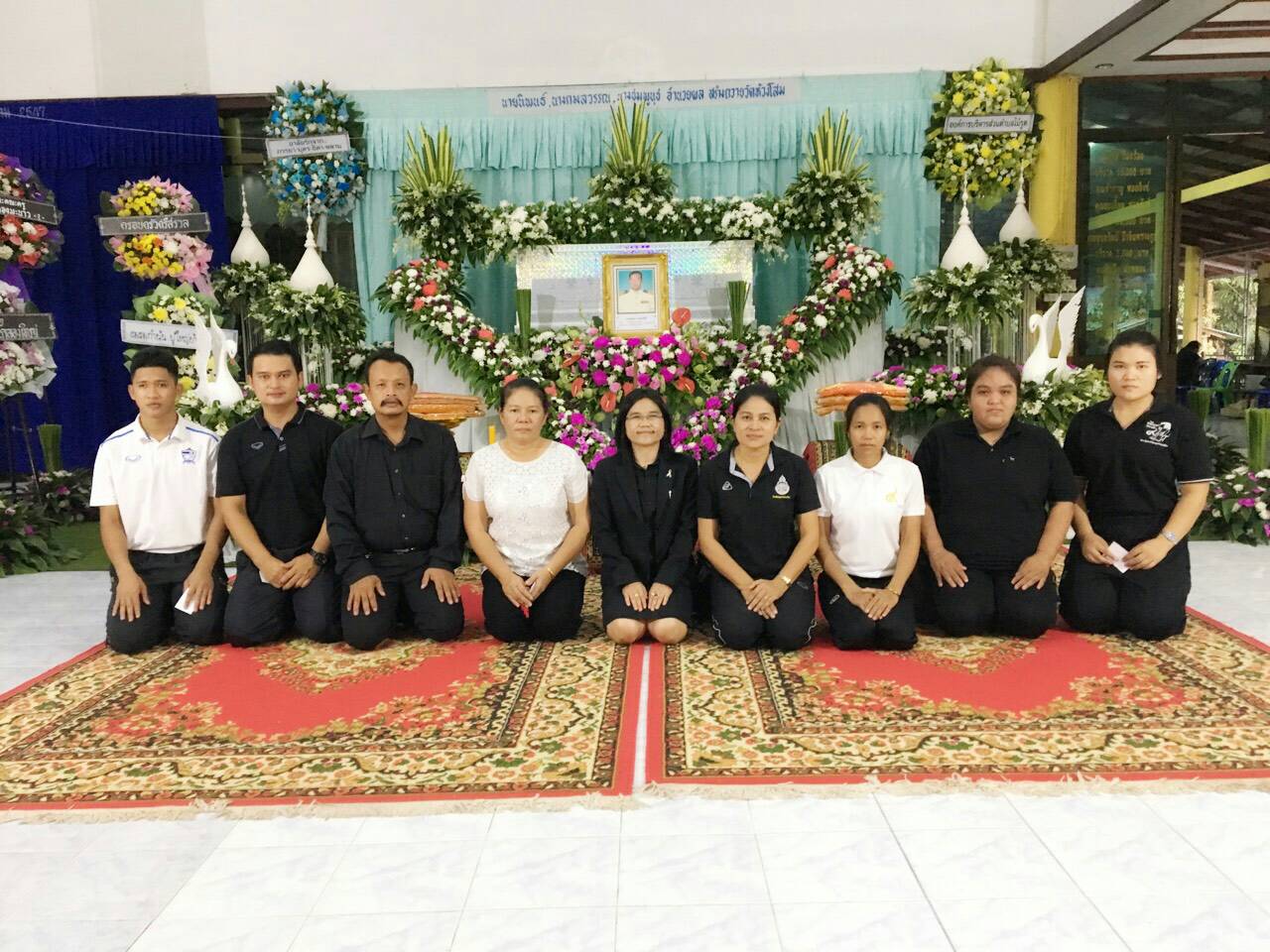 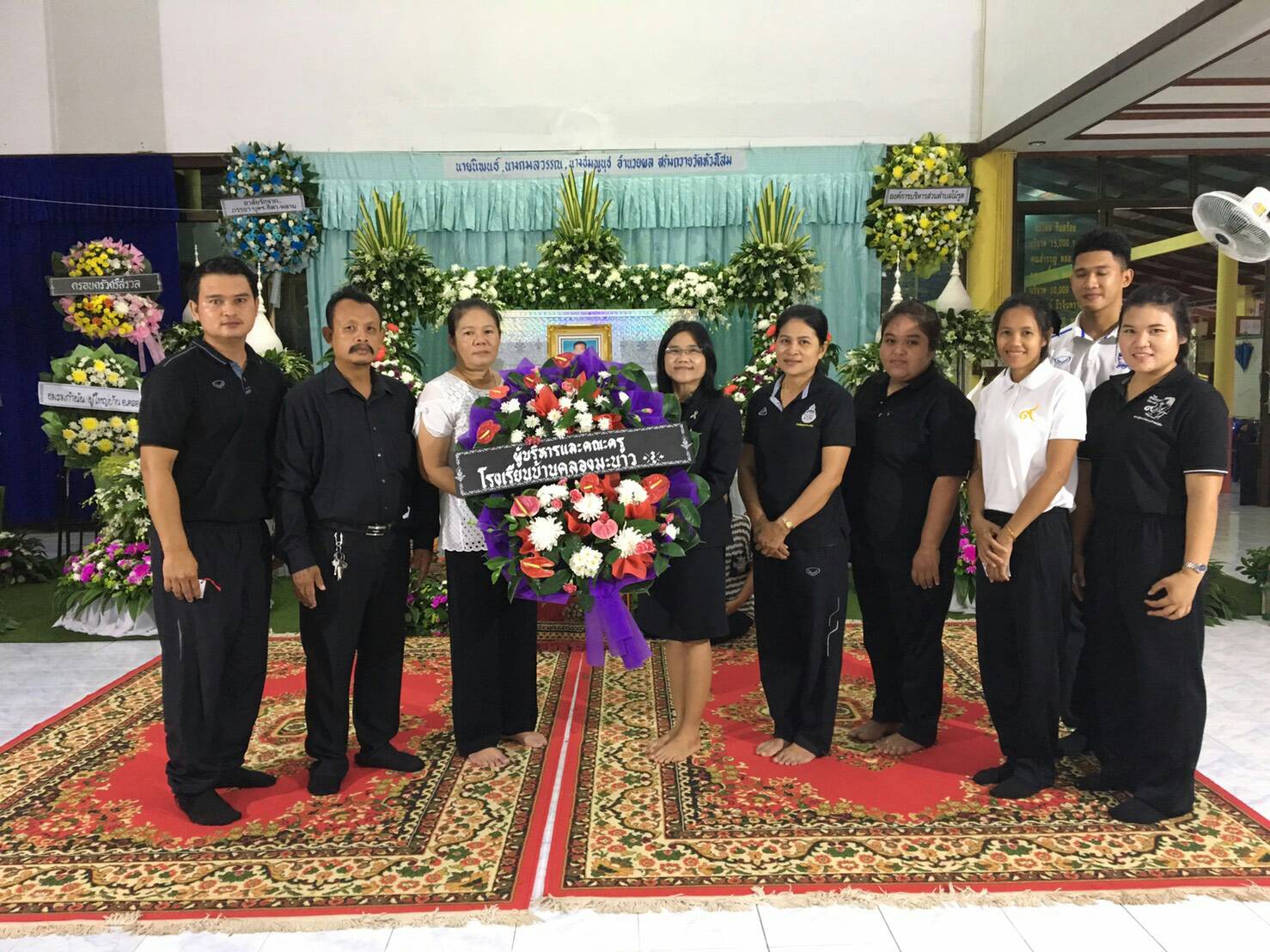 